Naborowe testy sprawności fizycznej dla kandydatów 
do klasy IV, V oraz uzupełniające do klas sportowych 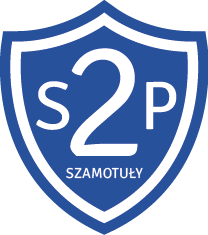 o profilu PIŁKA SIATKOWARok szkolny 2023/24Testy sprawności ogólnej: 1. Próba siły (rzut piłka zza głowy 2kg).2. Test skocznościowy- skok w dal z miejsca.3. Zwinność- test 5-10-5.4. Test koordynacji ( pajacyki 30 sekund).5. Test siły mięśni brzucha. 6. Test gibkości. Dodatkowe pkt. można zdobyć za:Potencjał- wzrost. Technikę siatkarską specjalną-  odbicia sposobem górnym i dolnym, zagrywka (ocena ekspercka trenerów).Opis wykonania testów sprawności fizycznej. Próba siły – rzut piłka lekarską 2 kg zza głowy:Sposób wykonania: zawodnik staje w niewielkim rozkroku, przodem do kierunku wykonania rzutu. Rzut wykonywany jest piłką trzymaną oburącz zza głowy. Zawodnik wykonuje 3 próby. 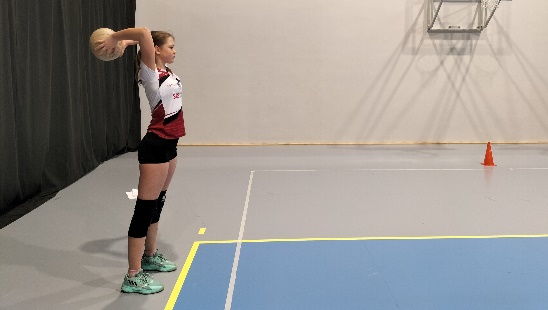 Skok w dal z miejsca: Sposób wykonania: zawodnik staje w niewielkim rozkroku z ustawionymi równolegle stopami przed linią odbicia, następnie pochyla tułów, ugina nogi w kolanach (półprzysiad) z równoczesnym zamachem obu kończyn górnych dołem w tył, po czym wykonuje wymach rąk w przód z równoczesnym energicznym odbiciem obunóż, skacze jak najdalej. Zawodnik wykonuje 3 próby.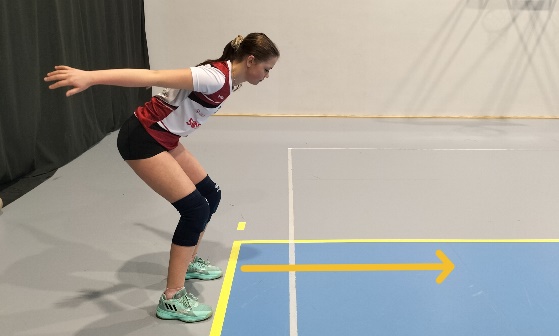 Test 5 10 5Sposób wykonania:  zawodnik stoi przodem przy słupku środkowym, na sygnał  rusza do wybranego pachołka (bieg 5m w lewo lub prawo) dotyka go, następnie zmienia kierunek biegnie do pachołka oddalonego o 10m dotyka go i wykonuje ostatnią zmianę kierunku dobiega do środkowego pachołka, w tym momencie stoper zostaje zatrzymany. Zawodnik wykonuje 2 próby zaczynając raz w lewą raz w prawą stronę. 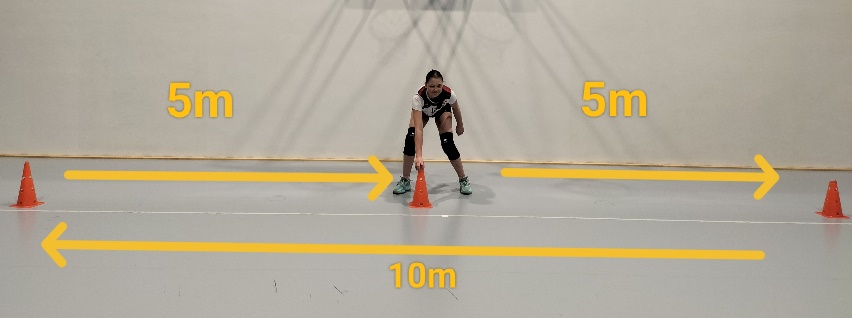 Test koordynacji ( pajacyki 30 sekund).Sposób wykonywania: zawodnik na sygnał rozpoczyna próbę, przez 30 sekund musi wykonać jak największą ilość pajacyków. Test siły mięśni brzuchaSposób wykonywania: zawodnik na sygnał rozpoczyna próbę, przez 30 sekund musi wykonać jak największą ilość powtórzeń skłonów z leżenia do siadu, ręce za głową.Test gibkości.Sposób wykonywania: zawodnik staje tak  by  stopy były zwarte, kolana wyprostowane. Następnie wykonuje skłon w przód, sięgając jak najniżej palcami rąk. Próbę wykonuje się dwukrotnie, wynik odczytywany jest w cm.Dodatkowe punkty, które można uzyskać: Potencjał – wzrost. Technika specjalna piłki siatkowej- ocenie eksperckiej podlegają takie elementy jak: technika odbicia sposobem oburącz górnym technika odbicia sposobem oburącz dolnymtechnika wykonania zagrywkiMaksymalnie można zdobyć ze wszystkich testów sprawności  łącznie 30 pkt Dodatkowych punktów można uzyskać maksymalnie 20:15 pkt. za technikę siatkarska (ocena ekspercka) 5 pkt. za potencjał wzrostowyO kolejności przyjęcia do klasy sportowej o profilu piłki siatkowej, decydować będzie ilość zdobytych pkt. w danym roczniku. Wszyscy kandydaci powinni posiadać w czasie testów sprawnościowych odpowiedni sprzęt sportowy (obuwie sportowe, strój sportowy).Punktacja  prób sprawności  dla klas IV-VIPunktacja  prób sprawności  dla klas IV-VIPunktacja  prób sprawności  dla klas IV-VIPunktacja  prób sprawności  dla klas IV-VIPunktacja  prób sprawności  dla klas IV-VIPunktacja  prób sprawności  dla klas IV-VIPunktacja  prób sprawności  dla klas IV-VIPunkty dodatkowePunkty dodatkowePkt.Rzut piłką 2kgSkok w dalTest 5-10-5Test koordynacjiTest mm. brzuchaGibkośćWzrostTechnika siatkarska1≤ 1 m≤ 90 cm≥ 7,5 s≤ 15≤ 5Palce dotykają kolan≤125Ocena ekspercka trenerów prowadzących testy naborowe2≤ 1,5 m≤ 120 cm≤ 7 s≤ 16-20≤ 10Palce dotykają piszczeli≤135Ocena ekspercka trenerów prowadzących testy naborowe3≤ 2 m≤ 130 cm≤ 6,5 s≤ 21-25≤ 15Palce dotykają kostek≤145Ocena ekspercka trenerów prowadzących testy naborowe4≤ 2,5 m≤ 140 cm≤ 6 s≤ 26-30≤ 20Palce dotykają podłogi≤160Ocena ekspercka trenerów prowadzących testy naborowe5≥ 3 m≥ 160 cm≤ 5,5 s≥ 31≥ 25Dłonie na podłodze≥165Ocena ekspercka trenerów prowadzących testy naborowe	Punktacja  prób sprawności  dla klas VII-VIII	Punktacja  prób sprawności  dla klas VII-VIII	Punktacja  prób sprawności  dla klas VII-VIII	Punktacja  prób sprawności  dla klas VII-VIII	Punktacja  prób sprawności  dla klas VII-VIII	Punktacja  prób sprawności  dla klas VII-VIII	Punktacja  prób sprawności  dla klas VII-VIIIPunkty dodatkowePunkty dodatkowePkt.Rzut piłką 2kgSkok w dalTest 5-10-5Test koordynacjiTest mm. brzuchaGibkośćWzrost (cm)Technika siatkarska1≤ 3,5 m≤ 100 cm≥ 7,5 s≤ 15≤ 5Palce dotykają kolan≤ 140 Ocena ekspercka trenerów prowadzących testy naborowe2≤ 4,5 m≤ 120 cm≤ 7 s≤ 16-19-≤ 10Palce dotykają piszczeli≤150Ocena ekspercka trenerów prowadzących testy naborowe3≤ 5 m≤ 130 cm≤ 6,5 s≤ 20-29≤ 15Palce dotykają kostek≤155Ocena ekspercka trenerów prowadzących testy naborowe4≤ 5,5 m≤ 140 cm≤ 6 s≤ 30-39≤ 20Palce dotykają podłogi≤165Ocena ekspercka trenerów prowadzących testy naborowe5≥ 6 m≥≤ 5,5 s≥40≥ 25Dłonie na podłodze≥175Ocena ekspercka trenerów prowadzących testy naborowe